Ονοματεπώνυμο:……………………………………………………………………………………………                                     Τάξη: Α2Φύλλο εργασίας Γλώσσας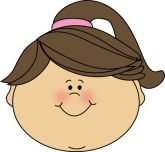 Κυκλώνω τις συλλαβές με το   Ω , ω , διαβάζω τις λέξεις και τις τονίζω: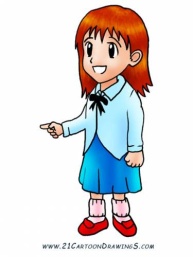 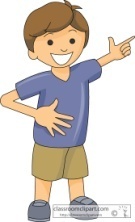 Τι κάνω εγώ;  Γράφω μία μικρή πρόταση μέσα σε κάθε συννεφάκι: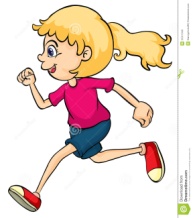 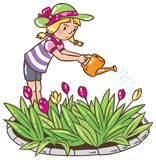 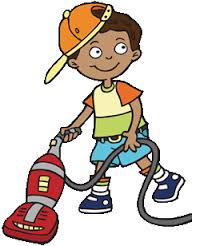 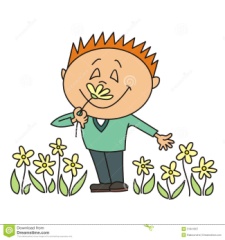 Διαβάζω και γράφω    ω   ή   ο :το       μήλ__                   εγώ       πιάν__                εγώ     παγών____             εγώ      γεμίζ___            εγώ      μιλ__                  το           πιάν__                το        παγωτ___               το      σύκ__εγώ        γυρίζ__            το         ζώ__                    εγώ       καθαρίζ__              εγώ      τρέχ__Διαβάζω τις προτάσεις, γράφω    ω    ή    ο     και τονίζω:Καθε     μερα     ρωτ___    τη    μαμα        τι     να    καν___ .Θελ___      να      γυριζ___         σπιτι       πολυ        νωρις .Καθαριζ___     και    ποτιζ____      τον     κηπ__      καθε    Τριτη .Οταν    εχει        ζεστη,    πιν___     αρκετο    νερ___ και   τρω___       πολυ      παγωτ__ .μαλωνωωκεανοςθυμωσεαγωναςΣωτηρηςθωρακαςχωριαεπωνυμοσηκωνω   ν ωρι ς